WORD SPLASHDesign a WORD SPLASH to demonstrateWhat Science Is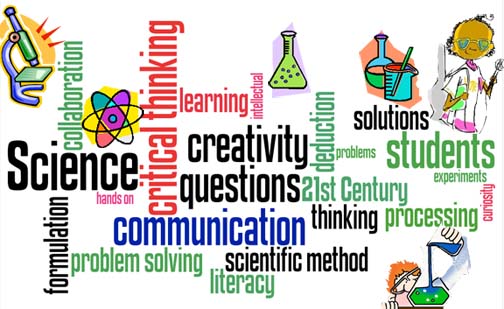 You may draw your WORD SPLASH by hand or useWordle or Tagxedo to create your WORD SPLASH!!!You will need to first think of a list of at least 20 words that reflect a concept in science.Then, think of an image that would reflect the same concept.  You can choose an image on the site or download your own.To SAVE your work:  Save the IMAGE as a 1 MP JPG file.  Save in the Student Common Drive, Stephenson folder, Force & Motion folder.  Save in the folder for your class period.  Save as your name!